        Pole stratégique / Compte-rendu de réunion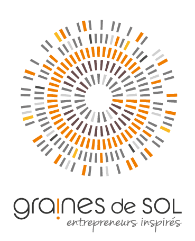 Date : 10/09/19Participants : ?? (Rayer absents)Stéphan ROUCHONFleur GUILLEMAIN D’ÉCHONMarie-Colombe TROLLEMagali PÉCHAIREMaud ZUDDASNathalie PAIRASSOAnne-Sophie CHUITMaureen MILETMagali GEINDRE Anne-Gaëlle ERARDLe compte rendu de la réunion du 17 juillet est validéSujets à l’ordre du jourSujet 1 : Journée stratégique/formation POSTIdée est de refaire une journée comme à St-Alban (24/05/19) pour partager la strat.
+ nécessité d’avancer sur la formation des membres du POST et sur la journée de travail sur notre opérationnalité
objectif : formation sur la gouvernance partagée ET rappel et partage autour de la stratégie existante et à venir. Une seconde ½ journée doit suivre sur les actions stratégiques et leur déclinaison opérationnelle avec le POST et l’équipe d’appuiDécisions / Éléments d’actions :
Anne Gaël et Amandine se voient sur le cahier des charges de la formation du POST le 24/09 Responsable-s + date d’échéance : Stéphan et Fleur, envoi doodle pour date début novembre Sujet 2 : Budget 2020Le budget tient compte des actions à venir. L’externalisation des paies va être cessée à partir de janvier. Un autre prestataire va venir paramétrer les paies et nous verrons si une aide sera mise en place ensuite. Une embauche d’un chargé d’accueil ou de gestion est prévue. Rien n’est mis sur la CAE Culture dans ce budget. Une solution doit être trouvée pour remplacer Winscop en 2022. C’est un point important car impactant pour le suivi des entrepreneurs. Les différents postes sont détaillés.  Décisions / Éléments d’actions :Budget 2020 validéSujet 3 : Dédommagement des membres du POSTAprès discussionsDécisions / Éléments d’actions :les membres du POST perçoivent un dédommagement par présence aux réunions. Pour cela, Stephan regarde le régime des indemnités ; la faisabilité sera proposée au vote à la prochaine AG (envisager une rétroactivité si vote positif à l'AG)les missions données aux entrepreneurs feront l’objet d’une indemnisation qui sera déterminée lors du prochain POSTResponsable-s + date d’échéance :  Stéphan, en amont de la prochaine AGSujet 4 : Retour sur les projets en coursMathieu part à la fin de la semaine, donc Inès le remplace.Valérie revient. Anne Laure est arrivée hier pour la CAE Culture. Les 10 ans avancent. Le groupe travaille d’arrache pied. Décisions / Éléments d’actions :Il faut réfléchir aux mensuelles et au lien « inter générationnel ». La prochaine est le 1er octobre.La 1ère réunion des entrepreneurs matures est le 16 septembre au matin.Responsable-s + date d’échéance :  2- Magali P. et FleurSujet 5 : Calendrier des axes stratégiquesCela sera vu lors de la 2ème demie journée. Sujet 6 : Questions diverses

Sujet de la contribution à reprendreSituation de Talents Croisés évoquée, ils gèrent des soucis importants de départs et de conflits.Stéphan risque d’être fort sollicité de ce côté-là. 
Sujets à reporter / prévoir au prochain ordre du jourRetour de l’équipe (CDO) sur les projets en coursEtablir un calendrier avec des axes stratégiques + poser les dates de réunion 2019-2020Envisager un newsletter spécifique POST pour info/com aux ES ?Contribution coopérative ?Confirmer les « référents/responsables »
- POST 07/19 sujets 1 (achat à la Saulaie), 2 (moyen de comm POST), 3 (questions stratégiques à traiter) et 4 (info décision cas extrême) 
Prochaine réunion du POST Le 4/11/19